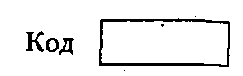 Протокол психодиагностического обследованияФамилия и имя ребенка______________________________________________________________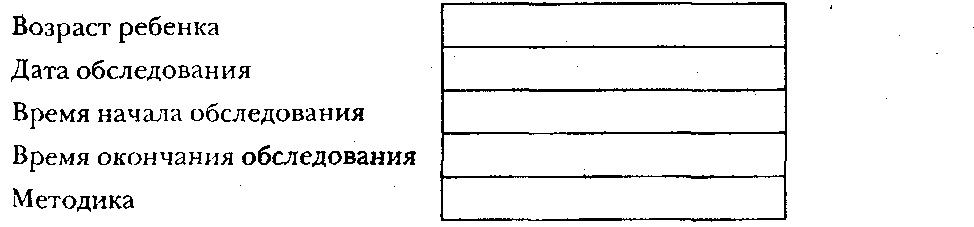 Выводы: ________________________________________________________________________________________________________________________________________________________________________________________________________________________________________________________________________________________________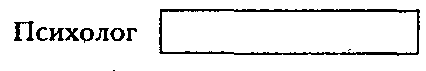 Этапы диагностической процедурыХод диагностической процедурыПримечания